Qualitätsrahmen Unterricht (Förderschwerpunkt SILK)Qualitätsrahmen Unterricht (Förderschwerpunkt SILK)Qualitätsrahmen Unterricht (Förderschwerpunkt SILK)Qualitätsrahmen Unterricht (Förderschwerpunkt SILK)Qualitätsrahmen Unterricht (Förderschwerpunkt SILK)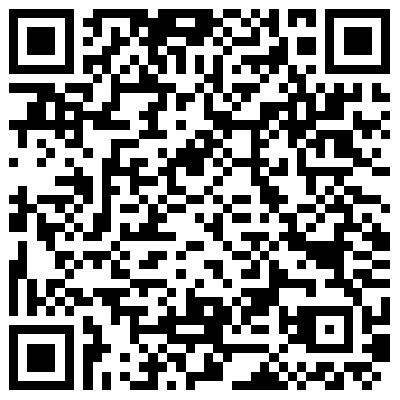 Datum: Klasse:Thema:Thema:Anwärter:in:Mentor:in:                                         Ausbildungslehrkraft:Anwärter:in:Mentor:in:                                         Ausbildungslehrkraft:Anwärter:in:Mentor:in:                                         Ausbildungslehrkraft:BeobachtungspunktGelungen OptimierbarAlternativenAlternativenAlternativenQB 1: BeziehungsgestaltungEmpathie / Respekt / Wertschätzung / Herzlichkeit & Wärme / Balance zwischen Nähe & Distanz / Befriedigung v. Grundbedürfnissen / Positives Klassenklima / Aufrechterhaltung der Beziehung in herausfordernden Situationen / Dialogische & kooperative Zusammenarbeit der am Unterricht beteiligten PersonenQB 1: BeziehungsgestaltungEmpathie / Respekt / Wertschätzung / Herzlichkeit & Wärme / Balance zwischen Nähe & Distanz / Befriedigung v. Grundbedürfnissen / Positives Klassenklima / Aufrechterhaltung der Beziehung in herausfordernden Situationen / Dialogische & kooperative Zusammenarbeit der am Unterricht beteiligten PersonenQB 1: BeziehungsgestaltungEmpathie / Respekt / Wertschätzung / Herzlichkeit & Wärme / Balance zwischen Nähe & Distanz / Befriedigung v. Grundbedürfnissen / Positives Klassenklima / Aufrechterhaltung der Beziehung in herausfordernden Situationen / Dialogische & kooperative Zusammenarbeit der am Unterricht beteiligten PersonenQB 1: BeziehungsgestaltungEmpathie / Respekt / Wertschätzung / Herzlichkeit & Wärme / Balance zwischen Nähe & Distanz / Befriedigung v. Grundbedürfnissen / Positives Klassenklima / Aufrechterhaltung der Beziehung in herausfordernden Situationen / Dialogische & kooperative Zusammenarbeit der am Unterricht beteiligten PersonenQB 1: BeziehungsgestaltungEmpathie / Respekt / Wertschätzung / Herzlichkeit & Wärme / Balance zwischen Nähe & Distanz / Befriedigung v. Grundbedürfnissen / Positives Klassenklima / Aufrechterhaltung der Beziehung in herausfordernden Situationen / Dialogische & kooperative Zusammenarbeit der am Unterricht beteiligten PersonenQB 1: BeziehungsgestaltungEmpathie / Respekt / Wertschätzung / Herzlichkeit & Wärme / Balance zwischen Nähe & Distanz / Befriedigung v. Grundbedürfnissen / Positives Klassenklima / Aufrechterhaltung der Beziehung in herausfordernden Situationen / Dialogische & kooperative Zusammenarbeit der am Unterricht beteiligten PersonenQB 2: Kognitive Aktivierung Anknüpfung an die individuellen Lernausgangslagen der Schüler:innen / Fokussierung auf zentrale Inhalte und Ziele / Vertiefte Auseinandersetzung der Schüler:innen mit zentralen Inhalten / Sicherung wesentlicher (Teil-) Ergebnisse / Schüler:innen werden aktiv am Unterricht beteiligtQB 2: Kognitive Aktivierung Anknüpfung an die individuellen Lernausgangslagen der Schüler:innen / Fokussierung auf zentrale Inhalte und Ziele / Vertiefte Auseinandersetzung der Schüler:innen mit zentralen Inhalten / Sicherung wesentlicher (Teil-) Ergebnisse / Schüler:innen werden aktiv am Unterricht beteiligtQB 2: Kognitive Aktivierung Anknüpfung an die individuellen Lernausgangslagen der Schüler:innen / Fokussierung auf zentrale Inhalte und Ziele / Vertiefte Auseinandersetzung der Schüler:innen mit zentralen Inhalten / Sicherung wesentlicher (Teil-) Ergebnisse / Schüler:innen werden aktiv am Unterricht beteiligtQB 2: Kognitive Aktivierung Anknüpfung an die individuellen Lernausgangslagen der Schüler:innen / Fokussierung auf zentrale Inhalte und Ziele / Vertiefte Auseinandersetzung der Schüler:innen mit zentralen Inhalten / Sicherung wesentlicher (Teil-) Ergebnisse / Schüler:innen werden aktiv am Unterricht beteiligtQB 2: Kognitive Aktivierung Anknüpfung an die individuellen Lernausgangslagen der Schüler:innen / Fokussierung auf zentrale Inhalte und Ziele / Vertiefte Auseinandersetzung der Schüler:innen mit zentralen Inhalten / Sicherung wesentlicher (Teil-) Ergebnisse / Schüler:innen werden aktiv am Unterricht beteiligtQB 2: Kognitive Aktivierung Anknüpfung an die individuellen Lernausgangslagen der Schüler:innen / Fokussierung auf zentrale Inhalte und Ziele / Vertiefte Auseinandersetzung der Schüler:innen mit zentralen Inhalten / Sicherung wesentlicher (Teil-) Ergebnisse / Schüler:innen werden aktiv am Unterricht beteiligtQB 3: Konstruktive UnterstützungIndividuelle Unterstützung der Schüler:innen / Professionelle Lehrer:innensprache / Unterstützung des Sprach- & Textverständnisses / Feedback, das zum Weiterlernen hilft / Reflexionsmöglichkeiten der Schüler:innenQB 3: Konstruktive UnterstützungIndividuelle Unterstützung der Schüler:innen / Professionelle Lehrer:innensprache / Unterstützung des Sprach- & Textverständnisses / Feedback, das zum Weiterlernen hilft / Reflexionsmöglichkeiten der Schüler:innenQB 3: Konstruktive UnterstützungIndividuelle Unterstützung der Schüler:innen / Professionelle Lehrer:innensprache / Unterstützung des Sprach- & Textverständnisses / Feedback, das zum Weiterlernen hilft / Reflexionsmöglichkeiten der Schüler:innenQB 3: Konstruktive UnterstützungIndividuelle Unterstützung der Schüler:innen / Professionelle Lehrer:innensprache / Unterstützung des Sprach- & Textverständnisses / Feedback, das zum Weiterlernen hilft / Reflexionsmöglichkeiten der Schüler:innenQB 3: Konstruktive UnterstützungIndividuelle Unterstützung der Schüler:innen / Professionelle Lehrer:innensprache / Unterstützung des Sprach- & Textverständnisses / Feedback, das zum Weiterlernen hilft / Reflexionsmöglichkeiten der Schüler:innenQB 3: Konstruktive UnterstützungIndividuelle Unterstützung der Schüler:innen / Professionelle Lehrer:innensprache / Unterstützung des Sprach- & Textverständnisses / Feedback, das zum Weiterlernen hilft / Reflexionsmöglichkeiten der Schüler:innenQB 4: Strukturierte KlassenführungVorbereitete Lernumgebung / Unterstützende Rituale / Überblick über das Unterrichtsgeschehen / Situationsangemessene & eindeutige Rolle / Präventive &  intervenierende Maßnahmen im Umgang mit Störungen & Konflikten / Zielgerichteter Einsatz der am Unterricht beteiligten PersonenQB 4: Strukturierte KlassenführungVorbereitete Lernumgebung / Unterstützende Rituale / Überblick über das Unterrichtsgeschehen / Situationsangemessene & eindeutige Rolle / Präventive &  intervenierende Maßnahmen im Umgang mit Störungen & Konflikten / Zielgerichteter Einsatz der am Unterricht beteiligten PersonenQB 4: Strukturierte KlassenführungVorbereitete Lernumgebung / Unterstützende Rituale / Überblick über das Unterrichtsgeschehen / Situationsangemessene & eindeutige Rolle / Präventive &  intervenierende Maßnahmen im Umgang mit Störungen & Konflikten / Zielgerichteter Einsatz der am Unterricht beteiligten PersonenQB 4: Strukturierte KlassenführungVorbereitete Lernumgebung / Unterstützende Rituale / Überblick über das Unterrichtsgeschehen / Situationsangemessene & eindeutige Rolle / Präventive &  intervenierende Maßnahmen im Umgang mit Störungen & Konflikten / Zielgerichteter Einsatz der am Unterricht beteiligten PersonenQB 4: Strukturierte KlassenführungVorbereitete Lernumgebung / Unterstützende Rituale / Überblick über das Unterrichtsgeschehen / Situationsangemessene & eindeutige Rolle / Präventive &  intervenierende Maßnahmen im Umgang mit Störungen & Konflikten / Zielgerichteter Einsatz der am Unterricht beteiligten PersonenQB 4: Strukturierte KlassenführungVorbereitete Lernumgebung / Unterstützende Rituale / Überblick über das Unterrichtsgeschehen / Situationsangemessene & eindeutige Rolle / Präventive &  intervenierende Maßnahmen im Umgang mit Störungen & Konflikten / Zielgerichteter Einsatz der am Unterricht beteiligten PersonenQB 5: Förderschwerpunktspezifische Qualitäten (Förderschwerpunkt SILK) Ausgleich von Härten, die durch die Krankheit entstehen / Ressourcenorientierung / Erleben von Selbständigkeit, Selbstbestimmung und Selbstwirksamkeit ermöglichen / Soziale Teilhabe ermöglichen / Nutzung digitaler Medien zum Kontakt mit der Stammschule / Auseinandersetzung mit der Krankheit ermöglichenQB 5: Förderschwerpunktspezifische Qualitäten (Förderschwerpunkt SILK) Ausgleich von Härten, die durch die Krankheit entstehen / Ressourcenorientierung / Erleben von Selbständigkeit, Selbstbestimmung und Selbstwirksamkeit ermöglichen / Soziale Teilhabe ermöglichen / Nutzung digitaler Medien zum Kontakt mit der Stammschule / Auseinandersetzung mit der Krankheit ermöglichenQB 5: Förderschwerpunktspezifische Qualitäten (Förderschwerpunkt SILK) Ausgleich von Härten, die durch die Krankheit entstehen / Ressourcenorientierung / Erleben von Selbständigkeit, Selbstbestimmung und Selbstwirksamkeit ermöglichen / Soziale Teilhabe ermöglichen / Nutzung digitaler Medien zum Kontakt mit der Stammschule / Auseinandersetzung mit der Krankheit ermöglichenQB 5: Förderschwerpunktspezifische Qualitäten (Förderschwerpunkt SILK) Ausgleich von Härten, die durch die Krankheit entstehen / Ressourcenorientierung / Erleben von Selbständigkeit, Selbstbestimmung und Selbstwirksamkeit ermöglichen / Soziale Teilhabe ermöglichen / Nutzung digitaler Medien zum Kontakt mit der Stammschule / Auseinandersetzung mit der Krankheit ermöglichenQB 5: Förderschwerpunktspezifische Qualitäten (Förderschwerpunkt SILK) Ausgleich von Härten, die durch die Krankheit entstehen / Ressourcenorientierung / Erleben von Selbständigkeit, Selbstbestimmung und Selbstwirksamkeit ermöglichen / Soziale Teilhabe ermöglichen / Nutzung digitaler Medien zum Kontakt mit der Stammschule / Auseinandersetzung mit der Krankheit ermöglichenQB 5: Förderschwerpunktspezifische Qualitäten (Förderschwerpunkt SILK) Ausgleich von Härten, die durch die Krankheit entstehen / Ressourcenorientierung / Erleben von Selbständigkeit, Selbstbestimmung und Selbstwirksamkeit ermöglichen / Soziale Teilhabe ermöglichen / Nutzung digitaler Medien zum Kontakt mit der Stammschule / Auseinandersetzung mit der Krankheit ermöglichen